DSWD DROMIC Report #57 on the Coronavirus Disease (COVID19)as of 17 April 2020, 6PMSituation OverviewThe coronavirus disease (COVID19) is an infectious disease that was unknown before the outbreak began in Wuhan, China. On 16 March 2020, a Memorandum from the Executive Secretary was issued regarding Community Quarantine over the entire Luzon and Further Guidelines for the Management of the Coronavirus Disease 2019 (COVID19) Situation.As of 17 April 2020, 4PM, the Department of Health (DOH) has confirmed 5,878 COVID19 cases. Out of these infected, 487 have recovered while 387 deaths were recorded.Source: https://www.doh.gov.ph/covid19trackerAssistance ProvidedA total of ₱6,591,019,744.91 worth of assistance was provided to the families and individuals including strandees affected by community quarantine being implemented due to COVID19; of which, ₱166,658,152.54 was provided by DSWD, ₱6,328,249,019.76 from LGUs, ₱69,444,154.61 from NGOs and ₱26,668,418.00 from Private Partners (see Table 1). Table 1. Cost of Assistance Provided to Affected Families / PersonsNote: Reflected cost of assistance under DSWD are FNIs provided and does not include other DSWD social services and Social Amelioration Program (SAP) for target beneficiaries.* The decrease in the DSWD cost of assistance for Pio Duran, Albay is based on the actual distribution.Source: DSWD-Field OfficesStatus of Prepositioned Resources: Stockpile and Standby FundsThe DSWD Central Office (CO), Field Offices (FOs), and National Resource Operations Center (NROC) have stockpiles and standby funds amounting to ₱1,340,135,765.37 with breakdown as follows (see Table 2):Standby FundsA total of ₱517,192,706.38 standby funds in the CO and FOs. Of the said amount, ₱476,985,397.83 is the available Quick Response Fund (QRF) in the CO.StockpilesA total of 389,998 family food packs (FFPs) amounting to ₱155,169,408.97, other food items amounting to ₱258,807,776.90 and non-food items (FNIs) amounting to ₱408,965,873.12 are available.Table 2. Available Standby Funds and Stockpiles Note: The Inventory Summary is as of 17 April 2020, 12NN. Source: DRMB and NRLMBSituational ReportsDSWD-DRMBDSWD-NRLMBDSWD-FO NCRDSWD-FO CARDSWD-FO IDSWD-FO IIDSWD-FO IIIDSWD-FO CALABARZONDSWD-MIMAROPADSWD-FO VDSWD-FO VIDSWD-FO VIIDSWD-FO VIIIDSWD-FO IXDSWD-FO XDSWD-FO XIDSWD-FO XIIDSWD-FO CARAGA*****The Disaster Response Operations Monitoring and Information Center (DROMIC) of the DSWD-DRMB is closely coordinating with the concerned DSWD Field Offices for any significant updates and actions taken relative to COVID19 pandemic.Prepared by:JEM ERIC F. FAMORCANJAN ERWIN ANDREW I. ONTANILLASMARC LEO L. BUTACReleasing OfficerPhoto Documentation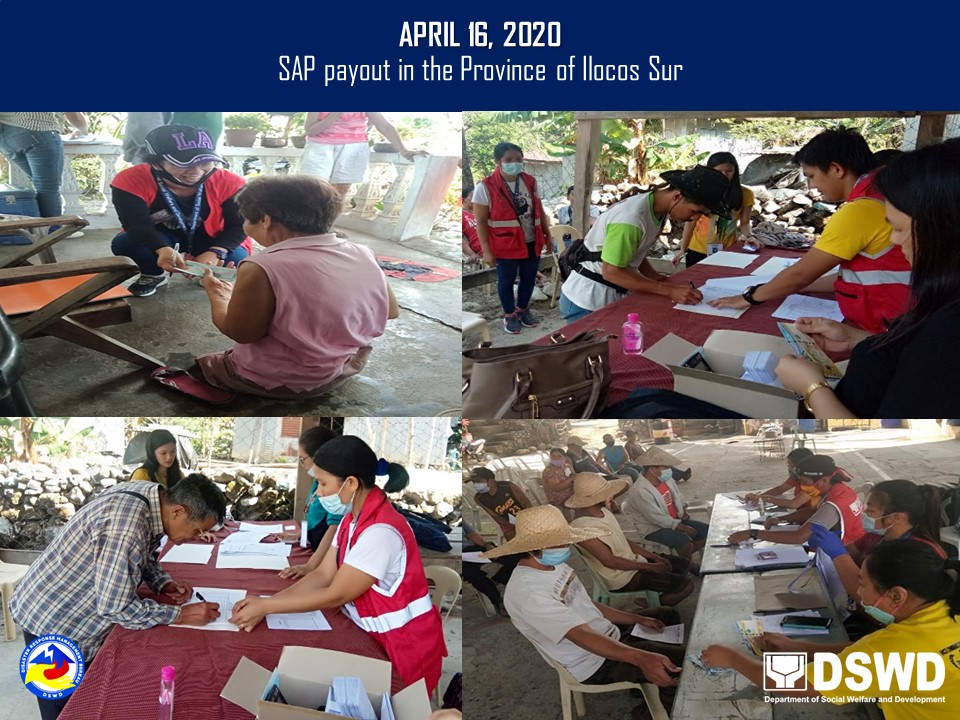 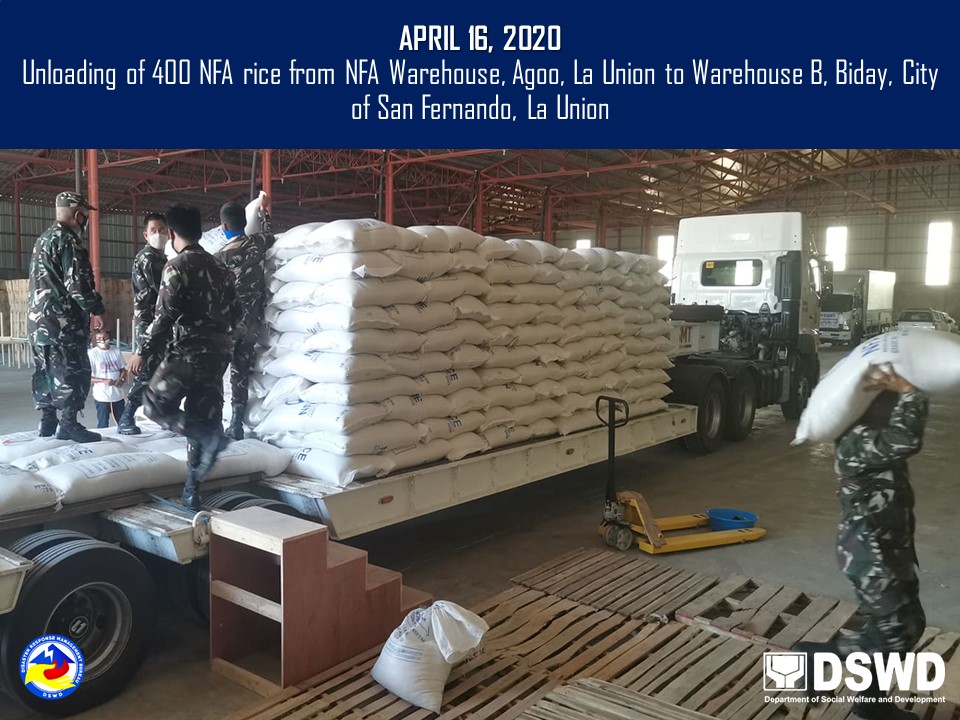 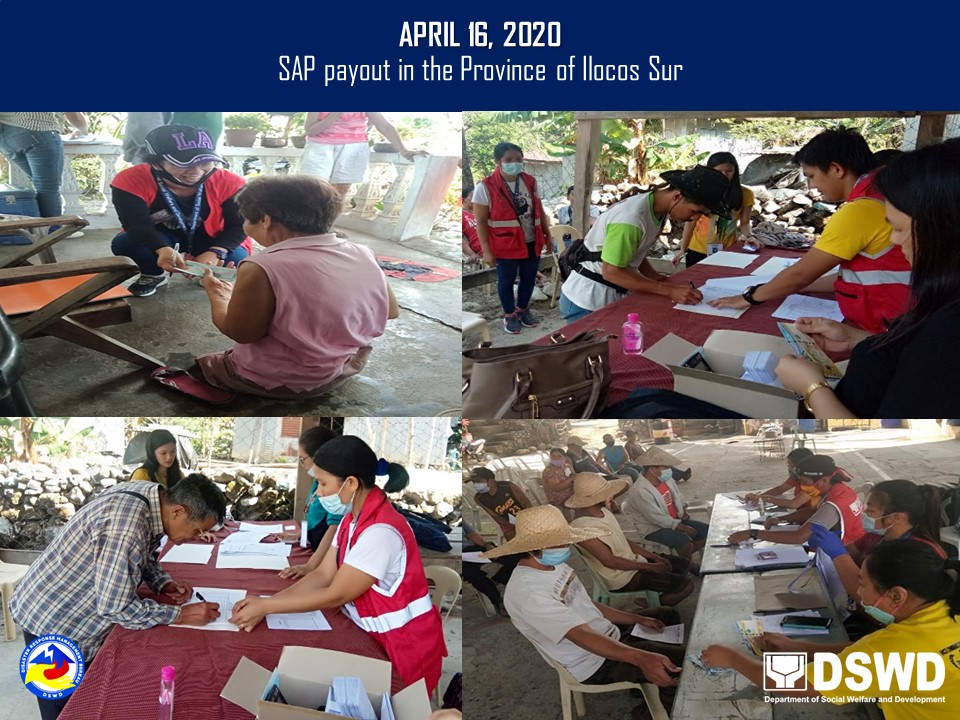 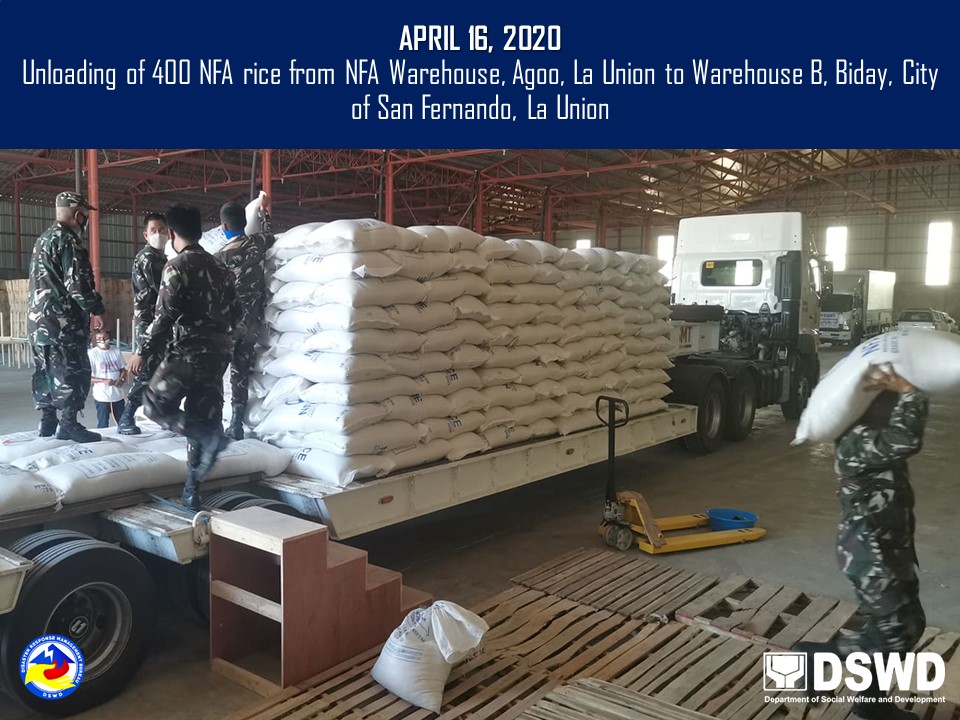 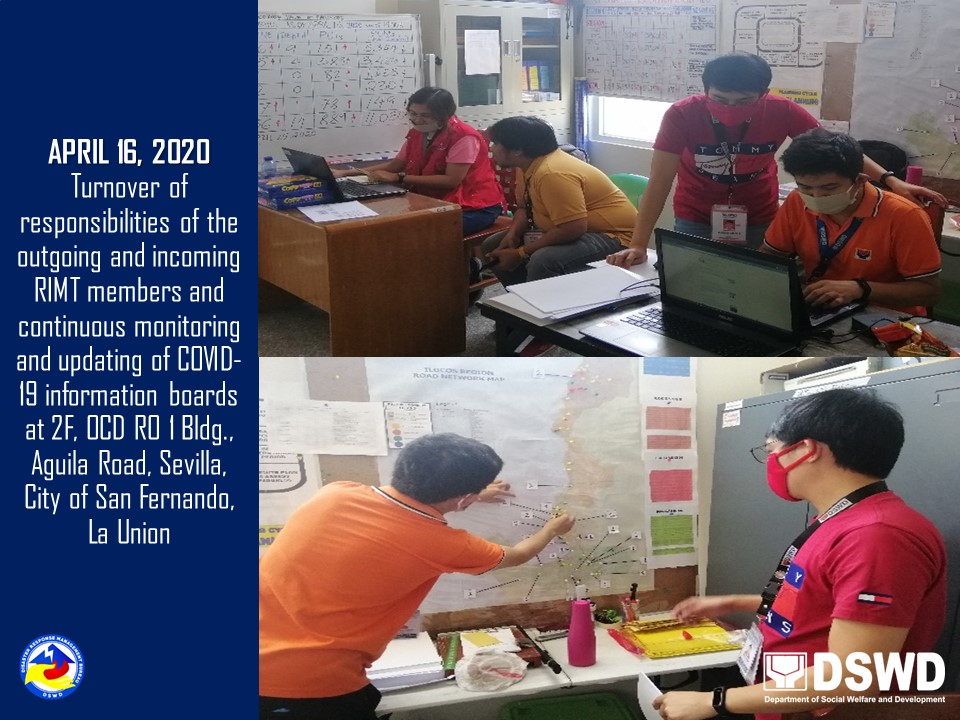 REGION / PROVINCE / MUNICIPALITY REGION / PROVINCE / MUNICIPALITY  COST OF ASSISTANCE  COST OF ASSISTANCE  COST OF ASSISTANCE  COST OF ASSISTANCE  COST OF ASSISTANCE REGION / PROVINCE / MUNICIPALITY REGION / PROVINCE / MUNICIPALITY  DSWD  LGUs  NGOs  OTHERS  GRAND TOTAL GRAND TOTALGRAND TOTAL 166,658,152.54  6,328,249,019.76  69,444,154.61  26,668,418.00  6,591,019,744.91 NCRNCR 52,883,120.00  1,243,851,942.97  59,650,000.00  -  1,356,385,062.97 Caloocan CityCaloocan City 3,788,000.00  200,000,000.00  42,100,000.00  -  245,888,000.00 Las PinasLas Pinas 1,800,000.00  41,838,500.00  -  -  43,638,500.00 Makati CityMakati City 1,440,000.00  30,306,750.00  -  -  31,746,750.00 Malabon CityMalabon City 3,271,500.00  1,543,580.00  15,000,000.00  -  19,815,080.00 Mandaluyong CityMandaluyong City 3,072,000.00  67,512,250.00  -  -  70,584,250.00 Manila CityManila City 6,258,000.00  -  850,000.00  -  7,108,000.00 Marikina cityMarikina city 3,194,000.00  1,032,500.00  -  -  4,226,500.00 Muntinlupa CityMuntinlupa City 2,881,000.00  108,868,510.00  -  -  111,749,510.00 NavotasNavotas 1,980,000.00  44,000,000.00  -  -  45,980,000.00 Paranaque CityParanaque City 3,270,000.00  260,976,452.97  -  -  264,246,452.97 Pasay CityPasay City 2,890,000.00  -  850,000.00  -  3,740,000.00 Pasig CityPasig City 2,220,000.00  260,000,000.00  -  -  262,220,000.00 Pateros Pateros  1,868,000.00  11,816,400.00  -  -  13,684,400.00 Taguig CityTaguig City 4,654,120.00  165,000,000.00  -  -  169,654,120.00 Quezon CityQuezon City 5,150,500.00  -  850,000.00  -  6,000,500.00 San Juan CitySan Juan City 1,443,000.00  18,000,000.00  -  -  19,443,000.00 Valenzuela CityValenzuela City 3,703,000.00  32,957,000.00  -  -  36,660,000.00 REGION IREGION I 13,923,357.20  374,712,913.72  309,875.03  20,730,021.56  409,676,167.51 Ilocos NorteIlocos Norte 3,763,857.20  57,644,113.00  4,000.00  -  61,411,970.20 Adams 143,313.20 705,230.00--848,543.20Bacarra 143,313.20 7,264,250.00--7,407,563.20Badoc 143,313.20 7,820,000.00--7,963,313.20Bangui 143,313.20 1,821,600.00--1,964,913.20Banna (Espiritu) 143,313.20 1,823,550.00--1,966,863.20CITY OF BATAC 377,140.00 4,700,250.00--5,077,390.00Burgos 143,313.20 971,160.00--1,114,473.20Carasi 143,313.20 318,288.004000-465,601.20Currimao 143,313.20 630000--773313Dingras 143,313.20 4,709,100.00--4,852,413.20Dumalneg 143,313.20 995,918.00--1,139,231.20LAOAG CITY (Capital) 143,313.20 2,168,100.00--2,311,413.20Marcos 143,313.20 398,260.00--541,573.20Nueva Era 143,313.20 2,398,750.00--2,542,063.20Pagudpud 143,313.20 2,432,192.50--2,575,505.70Paoay 377,140.00 1104219--1,481,359.00Pasuquin 143,313.20 1,765,000.00--1,908,313.20Piddig 143,313.20 6,450,460.00--6,593,773.20Pinili 143,313.20 3,516,497.50--3,659,810.70San Nicolas 143,313.20 2,706,360.00--2,849,673.20Sarrat 143,313.20 2,007,788.00--2,151,101.20Solsona 143,313.20 397,140.00--540,453.20Vintar 143,313.20 540000--683313Ilocos SurIlocos Sur 377,140.00  45,011,819.14  -  -  45,388,959.14 Alilem -  320,070.00  -  -  320,070.00 Banayoyo -  660,901.25  -  -  660,901.25 Bantay -  471,200.00  -  -  471,200.00 Burgos  -  1,577,419.96  -  -  1,577,419.96 Cabugao -  2,732,400.00  -  -  2,732,400.00 CITY OF CANDON -  3,894,099.29  -  -  3,894,099.29 Caoayan -  990,052.00  -  -  990,052.00 Cervantes -  407,400.00  -  -  407,400.00 Galimuyod -  1,108,849.10  -  -  1,108,849.10 Gregorio del Pilar (Concepcion) -  463,482.00  -  -  463,482.00 Lidlidda -  293,581.16  -  -  293,581.16 Magsingal -  1,240,155.00  -  -  1,240,155.00 Nagbukel -  651,700.00  -  -  651,700.00 Narvacan -  1,654,668.00  -  -  1,654,668.00 Quirino (Angkaki) -  294,114.00  -  -  294,114.00 Salcedo (Baugen) -  605,542.08  -  -  605,542.08 San Emilio -  428,419.00  -  -  428,419.00 San Esteban -  400,000.04  -  -  400,000.04 San Ildefonso -  2,536,523.50  -  -  2,536,523.50 San Juan (Lapog) -  877,798.50  -  -  877,798.50 San Vicente -  1,076,500.00  -  -  1,076,500.00 Santa -  1,907,233.20  -  -  1,907,233.20 Santa Catalina -  837,000.00  -  -  837,000.00 Santa Cruz -  789,210.00  -  -  789,210.00 Santa Lucia -  1,399,813.06  -  -  1,399,813.06 Santa Maria -  666,276.48  -  -  666,276.48 Santiago -  1,393,707.80  -  -  1,393,707.80 Sigay -  480,369.48  -  -  480,369.48 Sinait -  3,395,324.31  -  -  3,395,324.31 Sugpon -  34,736.00  -  -  34,736.00 Suyo -  1,680,000.00  -  -  1,680,000.00 Tagudin 377,140.00  1,815,210.00  -  -  2,192,350.00 CITY OF VIGAN (Capital) -  7,928,063.93  -  -  7,928,063.93 La UnionLa Union 3,017,120.00  92,402,648.36  289,675.00  704,100.64  96,413,544.00 Agoo 377,140.00  6,887,410.00  -  -  7,264,550.00 Bacnotan -  7,473,058.53  -  -  7,473,058.53 Balaoan -  2,044,875.00  -  -  2,044,875.00 Bangar -  5,629,101.51  -  -  5,629,101.51 Bauang 377,140.00  2,748,346.00  -  -  3,125,486.00 Burgos -  564,060.00  78,135.00  -  642,195.00 Caba 377,140.00  1,780,800.00  -  -  2,157,940.00 Luna -  4,948,530.00  -  -  4,948,530.00 Naguilian 377,140.00  -  -  -  377,140.00 Pugo 377,140.00  138,821.00  -  -  515,961.00 Rosario -  12,000,731.60  104,200.00  -  12,104,931.60 CITY OF SAN FERNANDO (Capital) 377,140.00  36,248,440.00  -  -  36,625,580.00 San Juan 377,140.00  2,515,376.00  -  -  2,892,516.00 Santo Tomas 377,140.00  5,563,402.72  -  704,100.64  6,644,643.36 Santol -  2,038,281.00  -  -  2,038,281.00 Sudipen -  1,236,415.00  -  -  1,236,415.00 Tubao -  585,000.00  107,340.00  -  692,340.00 PangasinanPangasinan 6,765,240.00  179,654,333.22  16,200.03  20,025,920.92  206,461,694.17 Agno -  147,579.00  -  -  147,579.00 Aguilar -  2,221,600.00  -  -  2,221,600.00 CITY OF ALAMINOS 377,140.00  7,421,400.00  -  -  7,798,540.00 Alcala -  11,405,000.00  -  -  11,405,000.00 Asingan 377,140.00  2,934,414.49  -  1,231,488.72  4,543,043.21 Balungao -  3,358,873.25  -  -  3,358,873.25 Bani -  5,500,000.00  -  -  5,500,000.00 Basista 377,140.00  3,728,603.99  -  -  4,105,743.99 Bautista -  2,484,300.00  -  -  2,484,300.00 Bayambang 377,140.00  2,466,800.00  -  -  2,843,940.00 Binalonan 377,140.00  872,915.00  -  -  1,250,055.00 Binmaley -  4,775,812.00  -  2,412,800.00  7,188,612.00 Bugallon 377,140.00  6,624,860.00  -  216,500.00  7,218,500.00  Burgos -  1,226,600.00  -  1,194,840.00  2,421,440.00 Calasiao 361,000.00  6,307,500.00  -  9,168,520.00  15,837,020.00 Dagupan City 377,140.00  26,117,000.00  -  -  26,494,140.00 Infanta 377,140.00  -  -  -  377,140.00 Labrador -  460,000.00  -  -  460,000.00 Laoac 377,140.00  2,634,428.90  -  -  3,011,568.90 LINGAYEN (Capital) 370,000.00  5,635,020.00  -  -  6,005,020.00 Mabini -  1,373,600.00  -  -  1,373,600.00 Malasiqui 377,140.00  373,320.00  -  -  750,460.00 Manaoag -  6,256,800.00  -  -  6,256,800.00 Mangatarem -  9,450.00  -  -  9,450.00 Mapandan -  2,345,400.00  -  -  2,345,400.00 Natividad -  584,500.00  -  -  584,500.00 Pozzorubio 377,140.00  1,324,600.00  -  -  1,701,740.00 Rosales 377,140.00  6,418,314.57  -  -  6,795,454.57 San Fabian 377,140.00  1,122,180.00  -  -  1,499,320.00 San Manuel -  5,295,671.80  -  1,861,675.20  7,157,347.00 San Nicolas  -  3,841,200.00  -  -  3,841,200.00 San Quintin -  2,028,000.00  -  -  2,028,000.00 Santa Barbara -  4,048,000.00  -  -  4,048,000.00 Santa Maria  -  2,278,900.00  -  745,000.00  3,023,900.00 Santo Tomas  377,140.00  -  -  -  377,140.00 Sison -  500.00  -  -  500.00 Tayug -  4,670,833.22  16,200.03  -  4,687,033.25 Umingan -  4,876,187.00  -  2,495,097.00  7,371,284.00 Urbiztondo 377,140.00  1,750,000.00  -  -  2,127,140.00 CITY OF URDANETA 377,140.00  31,775,750.00  -  700,000.00  32,852,890.00 Villasis -  2,958,420.00  -  -  2,958,420.00 REGION IIREGION II 3,319,009.62  345,062,375.16  -  -  348,381,384.78 BatanesBatanes 5,897.98  -  -  -  5,897.98 Basco 4,966.72  -  -  -  4,966.72 Uyugan 931.26  -  -  -  931.26 CagayanCagayan 2,149,713.26  45,435,740.30  -  -  47,585,453.56 Abulug -  2,981,000.00  -  -  2,981,000.00 Alcala 133,750.00  2,140,070.00  -  -  2,273,820.00 Allacapan -  625,000.00  -  -  625,000.00 Amulung -  2,300,375.00  -  -  2,300,375.00 Aparri 228,432.80  12,808,300.00  -  -  13,036,732.80 Baggao 310.42  2,352,300.00  -  -  2,352,610.42 Ballesteros 310.42  -  -  -  310.42 Calayan 1,618,661.98  -  -  -  1,618,661.98 Enrile -  1,257,528.20  -  -  1,257,528.20 Gattaran -  3,936,430.00  -  -  3,936,430.00 Gonzaga -  1,214,800.00  -  -  1,214,800.00 Iguig -  850,176.36  -  -  850,176.36 Lasam -  1,553,614.00  -  -  1,553,614.00 Peñablanca -  3,878,277.64  -  -  3,878,277.64 Piat -  4,491,180.60  -  -  4,491,180.60 Rizal -  855,816.00  -  -  855,816.00 Santa Praxedes 155,210.00  -  -  -  155,210.00 Santo Niño (Faire) -  4,190,872.50  -  -  4,190,872.50 Tuguegarao City (capital) 13,037.64  -  -  -  13,037.64 IsabelaIsabela 388,956.42  238,541,131.26  -  -  238,930,087.68 Alicia -  4,488,690.00  -  -  4,488,690.00 Angadanan -  4,870,990.00  -  -  4,870,990.00 Aurora -  970,490.00  -  -  970,490.00 Benito Soliven -  1,014,065.00  -  -  1,014,065.00 Burgos -  5,646,790.00  -  -  5,646,790.00 Cabagan -  6,610,384.00  -  -  6,610,384.00 Cabatuan -  2,520,372.67  -  -  2,520,372.67 City of Cauayan 310.42  72,423,584.00  -  -  72,423,894.42 Cordon -  2,919,944.00  -  -  2,919,944.00 Delfin Albano (Magsaysay) -  3,430,090.00  -  -  3,430,090.00 Dinapigue -  613,696.00  -  -  613,696.00 Divilacan -  936,413.16  -  -  936,413.16 Echague -  4,272,662.00  -  -  4,272,662.00 Gamu -  3,784,460.60  -  -  3,784,460.60 Ilagan (capital) -  42,331,200.00  -  -  42,331,200.00 Jones -  8,247,662.00  -  -  8,247,662.00 Luna -  1,377,555.00  -  -  1,377,555.00 Maconacon 388,025.00  1,256,542.00  -  -  1,644,567.00 Mallig -  4,873,780.00  -  -  4,873,780.00 Naguilian -  1,366,859.92  -  -  1,366,859.92 Palanan -  515,990.00  -  -  515,990.00 Quezon -  774,690.00  -  -  774,690.00 Quirino -  761,990.00  -  -  761,990.00 Ramon -  7,839,880.00  -  -  7,839,880.00 Reina Mercedes -  2,204,079.00  -  -  2,204,079.00 Roxas -  1,831,490.00  -  -  1,831,490.00 San Agustin 621.00  2,813,017.92  -  -  2,813,638.92 San Guillermo -  22,644,174.00  -  -  22,644,174.00 San Isidro -  4,025,490.00  -  -  4,025,490.00 San Manuel -  817,500.00  -  -  817,500.00 San Mariano -  1,448,490.00  -  -  1,448,490.00 San Mateo -  1,582,990.00  -  -  1,582,990.00 San Pablo -  737,490.00  -  -  737,490.00 Santa Maria -  618,490.00  -  -  618,490.00 City of Santiago -  6,546,636.99  -  -  6,546,636.99 Santo Tomas -  3,062,729.00  -  -  3,062,729.00 Tumauini -  6,359,774.00  -  -  6,359,774.00 Nueva VizcayaNueva Vizcaya -  40,680,081.60  -  -  40,680,081.60 Alfonso Castaneda -  325,510.16  -  -  325,510.16 Ambaguio -  798,540.00  -  -  798,540.00 Aritao -  3,321,679.00  -  -  3,321,679.00 Bagabag -  2,238,662.00  -  -  2,238,662.00 Bambang -  5,923,669.00  -  -  5,923,669.00 Bayombong (capital) -  6,474,825.00  -  -  6,474,825.00 Diadi -  2,995,705.00  -  -  2,995,705.00 Dupax del Norte -  3,929,137.00  -  -  3,929,137.00 Dupax del Sur -  3,057,855.00  -  -  3,057,855.00 Kasibu -  3,137,277.78  -  -  3,137,277.78 Kayapa -  1,566,953.00  -  -  1,566,953.00  Quezon -  1,466,857.00  -  -  1,466,857.00 Santa Fe -  1,129,952.50  -  -  1,129,952.50 Solano -  1,853,802.50  -  -  1,853,802.50 Villaverde -  2,459,656.66  -  -  2,459,656.66 QuirinoQuirino 774,441.96  20,405,422.00  -  -  21,179,863.96 PLGU Quirino 774,441.96  -  -  -  774,441.96 Aglipay -  4,852,771.00  -  -  4,852,771.00 Cabarroguis (capital) -  4,647,577.50  -  -  4,647,577.50 Diffun -  3,032,197.50  -  -  3,032,197.50 Maddela -  2,071,680.00  -  -  2,071,680.00 Nagtipunan -  3,990,996.00  -  -  3,990,996.00 Saguday -  1,810,200.00  -  -  1,810,200.00 REGION IIIREGION III 7,374,167.30  653,964,831.75  -  -  661,338,999.05 AuroraAurora 343,750.00  25,019,946.48  - .00  - .00  25,363,696.48 PLGU Aurora -  156,909.50  -  -  156,909.50 Baler (capital) 150,750.00  3,885,400.00  -  -  4,036,150.00 Casiguran -  2,372,490.00  -  -  2,372,490.00 Dilasag -  1,867,427.40  -  -  1,867,427.40 Dinalungan -  1,319,964.00  -  -  1,319,964.00 Dingalan 193,000.00  4,187,082.69  -  -  4,380,082.69 Dipaculao -  4,346,962.04  -  -  4,346,962.04 Maria Aurora -  3,058,355.00  -  -  3,058,355.00 San Luis -  3,825,355.85  -  -  3,825,355.85 BataanBataan 511,421.20  14,783,762.30  -  -  15,295,183.50 Bagac -  2,631,375.00  -  -  2,631,375.00 City of Balanga (capital) -  8,606,000.00  -  -  8,606,000.00 Dinalupihan 250,768.00  -  -  -  250,768.00 Hermosa -  1,362,897.30  -  -  1,362,897.30 Limay 118,219.20  -  -  -  118,219.20 Morong -  2,183,490.00  -  -  2,183,490.00 Orani 142,434.00  -  -  -  142,434.00 BulacanBulacan 2,794,972.60  261,894,782.68  -  -  264,689,755.28 Angat -  5,285,280.00  -  -  5,285,280.00 Balagtas (Bigaa) -  9,543,750.00  -  -  9,543,750.00 Baliuag 291,353.60  23,043,000.00  -  -  23,334,353.60 Bocaue -  5,572,000.00  -  -  5,572,000.00  Bulacan -  10,251,500.00  -  -  10,251,500.00 Bustos -  6,250,885.68  -  -  6,250,885.68 Calumpit 153,616.00  14,743,000.00  -  -  14,896,616.00 Doña Remedios Trinidad -  1,749,440.00  -  -  1,749,440.00 Guiguinto -  10,240,000.00  -  -  10,240,000.00 Hagonoy -  22,249,826.00  -  -  22,249,826.00 City of Malolos (capital) 235,074.00  7,700,000.00  -  -  7,935,074.00 Marilao -  14,061,600.00  -  -  14,061,600.00 City of Meycauayan 298,182.20  19,242,800.00  -  -  19,540,982.20 Norzagaray -  1,549,219.00  -  -  1,549,219.00 Obando 136,572.00  5,000,000.00  -  -  5,136,572.00 Pandi 154,400.00  21,861,000.00  -  -  22,015,400.00 Paombong -  2,550,000.00  -  -  2,550,000.00 Plaridel -  15,461,820.00  -  -  15,461,820.00 Pulilan 150,460.80  10,826,000.00  -  -  10,976,460.80 San Ildefonso -  19,984,181.00  -  -  19,984,181.00 City of San Jose del Monte 736,242.00  18,897,120.00  -  -  19,633,362.00 San Miguel 639,072.00  199,361.00  -  -  838,433.00 San Rafael -  11,111,000.00  -  -  11,111,000.00 Santa Maria -  4,522,000.00  -  -  4,522,000.00 Nueva EcijaNueva Ecija 1,571,027.50  141,676,403.64  -  -  143,247,431.14 Aliaga 249,860.00  -  -  -  249,860.00 Bongabon -  4,200,000.00  -  -  4,200,000.00 Cabanatuan City -  47,997,200.00  -  -  47,997,200.00 Cabiao 343,207.50  17,647,200.00  -  -  17,990,407.50 Carranglan -  100,000.00  -  -  100,000.00 Cuyapo -  408,240.00  -  -  408,240.00 Gabaldon (Bitulok & Sabani) -  2,738,270.00  -  -  2,738,270.00 General Mamerto Natividad -  2,419,550.00  -  -  2,419,550.00 General Tinio (Papaya) 289,500.00  1,299,550.00  -  -  1,589,050.00 Jaen -  2,803,200.00  -  -  2,803,200.00 Laur -  2,500,000.00  -  -  2,500,000.00 Licab 153,760.00  -  -  -  153,760.00 Palayan City (capital) -  2,563,041.64  -  -  2,563,041.64 Pantabangan -  463,750.00  -  -  463,750.00 Peñaranda -  8,646,456.00  -  -  8,646,456.00 Rizal 341,700.00  -  -  -  341,700.00 San Antonio -  4,054,380.00  -  -  4,054,380.00 San Isidro -  912,800.00  -  -  912,800.00 San Jose City -  1,209,222.00  -  -  1,209,222.00 San Leonardo -  3,450,000.00  -  -  3,450,000.00 Santa Rosa -  10,404,240.00  -  -  10,404,240.00 Science City of Muñoz -  9,404,199.00  -  -  9,404,199.00 Talavera -  17,190,000.00  -  -  17,190,000.00 Talugtug -  72,225.00  -  -  72,225.00 Zaragoza 193,000.00  1,192,880.00  -  -  1,385,880.00 PampangaPampanga 1,506,614.00  78,125,216.65  -  -  79,631,830.65 Apalit -  1,958,100.00  -  -  1,958,100.00 Floridablanca 1,025,400.00  596,070.00  -  -  1,621,470.00 Guagua -  948,000.00  -  -  948,000.00 Masantol 230,640.00  5,346,260.00  -  -  5,576,900.00 Mexico -  5,392,223.00  -  -  5,392,223.00 Minalin -  4,815,700.00  -  -  4,815,700.00 Porac -  15,529,050.00  -  -  15,529,050.00 City of San Fernando (capital) -  26,869,000.00  -  -  26,869,000.00 San Simon 159,526.00  9,653,289.59  -  -  9,812,815.59 Santa Ana -  2,400,000.00  -  -  2,400,000.00 Santa Rita -  2,976,050.00  -  -  2,976,050.00 Santo Tomas 91,048.00  1,641,474.06  -  -  1,732,522.06 TarlacTarlac 344,192.00  123,327,600.00  -  -  123,671,792.00 Anao 86,048.00  1,032,500.00  -  -  1,118,548.00 Bamban 172,096.00  2,253,500.00  -  -  2,425,596.00 Camiling -  6,900,000.00  -  -  6,900,000.00 Capas -  9,281,000.00  -  -  9,281,000.00 Concepcion -  23,382,000.00  -  -  23,382,000.00 Gerona -  2,640,000.00  -  -  2,640,000.00 La Paz -  3,320,000.00  -  -  3,320,000.00 Mayantoc -  2,506,000.00  -  -  2,506,000.00 Moncada -  1,610,500.00  -  -  1,610,500.00 Paniqui -  7,200,000.00  -  -  7,200,000.00 Pura -  1,052,000.00  -  -  1,052,000.00 Ramos 86,048.00  1,670,700.00  -  -  1,756,748.00 San Clemente -  621,300.00  -  -  621,300.00 San Manuel -  1,952,500.00  -  -  1,952,500.00 Santa Ignacia -  7,500,600.00  -  -  7,500,600.00 City of Tarlac (capital) -  50,000,000.00  -  -  50,000,000.00 Victoria -  405,000.00  -  -  405,000.00 ZambalesZambales 302,190.00  9,137,120.00  -  -  9,439,310.00 Candelaria -  1,537,120.00  -  -  1,537,120.00 Castillejos -  2,800,000.00  -  -  2,800,000.00 Olongapo City 302,190.00  2,000,000.00  -  -  2,302,190.00 San Felipe -  500,000.00  -  -  500,000.00 San Marcelino -  2,300,000.00  -  -  2,300,000.00 CALABARZONCALABARZON 13,220,820.00  2,798,025,624.90  6,100,269.60  -  2,817,346,714.50 BatangasBatangas 885,460.00  758,768,055.57  1,533,000.00  -  761,186,515.57 PLGU BatangasPLGU Batangas -  262,101,336.82  -  -  262,101,336.82 Agoncillo -  6,342,940.00  -  -  6,342,940.00 Alitagtag -  3,300,000.00  -  -  3,300,000.00 Balayan -  13,522,960.00  -  -  13,522,960.00 Balete 321,600.00  5,339,991.68  1,533,000.00  -  7,194,591.68 Batangas City (capital) 511,500.00  186,254,060.00  -  -  186,765,560.00 Bauan -  11,500,000.00  -  -  11,500,000.00 Calaca -  18,541,544.80  -  -  18,541,544.80 Calatagan -  3,280,199.70  -  -  3,280,199.70 Cuenca -  10,129,803.99  -  -  10,129,803.99 Ibaan -  3,637,250.00  -  -  3,637,250.00 Laurel -  3,220,000.00  -  -  3,220,000.00 Lemery -  18,663,056.00  -  -  18,663,056.00 Lian -  7,800,000.00  -  -  7,800,000.00 Lipa City 52,360.00  21,490,250.00  -  -  21,542,610.00 Lobo -  1,232,695.00  -  -  1,232,695.00 Mabini -  14,462,754.00  -  -  14,462,754.00 Malvar -  7,683,954.00  -  -  7,683,954.00 Mataas Na Kahoy -  5,541,904.74  -  -  5,541,904.74 Nasugbu -  2,353,176.72  -  -  2,353,176.72 Padre Garcia -  4,664,100.00  -  -  4,664,100.00 Rosario -  2,808,500.00  -  -  2,808,500.00 San Jose -  4,014,018.20  -  -  4,014,018.20 San Juan -  765,405.00  -  -  765,405.00 San Luis -  2,161,250.00  -  -  2,161,250.00 San Nicolas -  7,217,464.54  -  -  7,217,464.54 San Pascual -  2,626,890.00  -  -  2,626,890.00 Santa Teresita -  3,442,392.00  -  -  3,442,392.00 Santo Tomas -  69,932,650.00  -  -  69,932,650.00 Taal -  3,500,000.00  -  -  3,500,000.00 Talisay -  10,753,000.00  -  -  10,753,000.00 City of Tanauan -  24,030,000.00  -  -  24,030,000.00 Taysan -  5,609,375.00  -  -  5,609,375.00 Tingloy -  1,121,000.00  -  -  1,121,000.00 Tuy -  9,724,133.38  -  -  9,724,133.38 CaviteCavite 8,602,000.00  871,087,916.17  4,567,269.60  -  884,257,185.77 PLGU CavitePLGU Cavite -  99,183,840.80  4,567,269.60  -  103,751,110.40 Alfonso 374,000.00  10,395,247.00  -  -  10,769,247.00 Amadeo 374,000.00  9,937,515.08  -  -  10,311,515.08 Bacoor 374,000.00  92,894,705.35  -  -  93,268,705.35 Carmona 374,000.00  39,704,592.44  -  -  40,078,592.44 Cavite City 374,000.00  19,281,917.41  -  -  19,655,917.41 Dasmariñas 374,000.00  180,871,000.00  -  -  181,245,000.00 Gen. Mariano Alvarez 374,000.00  22,700,000.00  -  -  23,074,000.00 General Emilio Aguinaldo 374,000.00  1,609,996.13  -  -  1,983,996.13 General Trias 374,000.00  28,520,463.59  -  -  28,894,463.59 Imus 374,000.00  111,228,088.37  -  -  111,602,088.37 Indang 374,000.00  13,046,655.00  -  -  13,420,655.00 Kawit 374,000.00  29,546,761.34  -  -  29,920,761.34 Magallanes 374,000.00  2,881,612.93  -  -  3,255,612.93 Maragondon 374,000.00  2,011,936.18  -  -  2,385,936.18 Mendez (MENDEZ-NUÑEZ) 374,000.00  8,000,000.00  -  -  8,374,000.00 Naic 374,000.00  14,490,000.00  -  -  14,864,000.00 Noveleta 374,000.00  3,398,546.00  -  -  3,772,546.00 Rosario 374,000.00  9,544,238.00  -  -  9,918,238.00 Silang 374,000.00  12,625,780.00  -  -  12,999,780.00 Tagaytay City 374,000.00  108,886,300.00  -  -  109,260,300.00 Tanza 374,000.00  10,256,167.15  -  -  10,630,167.15 Ternate 374,000.00  3,000,000.00  -  -  3,374,000.00 Trece Martires City (capital) 374,000.00  37,072,553.40  -  -  37,446,553.40 LagunaLaguna 1,143,360.00  503,227,337.63  -  -  504,370,697.63 PLGU LagunaPLGU Laguna -  123,479,297.56  -  -  123,479,297.56 Alaminos -  4,015,243.10  -  -  4,015,243.10 Bay -  14,408,372.72  -  -  14,408,372.72 Biñan 181,210.00  27,000,000.00  -  -  27,181,210.00 Cabuyao -  17,244,000.00  -  -  17,244,000.00 City of Calamba -  89,997,321.00  -  -  89,997,321.00 Calauan -  15,174,208.25  -  -  15,174,208.25 Cavinti -  95,000.00  -  -  95,000.00 Famy -  2,162,005.86  -  -  2,162,005.86 Kalayaan -  5,803,836.47  -  -  5,803,836.47 Liliw -  4,558,600.00  -  -  4,558,600.00 Los Baños 56,100.00  675,600.00  -  -  731,700.00 Luisiana -  2,667,550.80  -  -  2,667,550.80 Lumban -  4,634,009.31  -  -  4,634,009.31 Mabitac -  1,026,693.79  -  -  1,026,693.79 Magdalena -  3,523,091.34  -  -  3,523,091.34 Majayjay -  3,672,848.78  -  -  3,672,848.78 Nagcarlan -  7,769,000.00  -  -  7,769,000.00 Paete 181,210.00  1,646,785.50  -  -  1,827,995.50 Pagsanjan -  8,969,391.81  -  -  8,969,391.81 Pakil -  3,900,000.00  -  -  3,900,000.00 Pangil -  2,256,076.00  -  -  2,256,076.00 Pila 362,420.00  3,856,876.50  -  -  4,219,296.50 Rizal 181,210.00  3,256,353.22  -  -  3,437,563.22 San Pablo City -  11,550,000.00  -  -  11,550,000.00 San Pedro -  56,439,800.00  -  -  56,439,800.00 Santa Cruz (capital) -  16,512,720.00  -  -  16,512,720.00 Santa Maria -  4,992,341.00  -  -  4,992,341.00 City of Santa Rosa 181,210.00  50,136,000.00  -  -  50,317,210.00 Siniloan -  8,122,740.78  -  -  8,122,740.78 Victoria -  3,681,573.84  -  -  3,681,573.84 QuezonQuezon 1,870,000.00  324,166,292.45  -  -  326,036,292.45 PLGU QuezonPLGU Quezon -  12,500,000.00  -  -  12,500,000.00 Agdangan -  2,200,000.00  -  -  2,200,000.00 Alabat -  3,200,000.00  -  -  3,200,000.00 Atimonan -  10,824,930.65  -  -  10,824,930.65 Buenavista -  3,265,879.19  -  -  3,265,879.19 Burdeos 374,000.00  1,240,658.28  -  -  1,614,658.28 Calauag -  13,823,251.30  -  -  13,823,251.30 Candelaria -  8,238,672.00  -  -  8,238,672.00 Catanauan -  5,334,000.00  -  -  5,334,000.00 Dolores -  13,305,450.20  -  -  13,305,450.20 General Luna -  19,300,000.00  -  -  19,300,000.00 General Nakar -  5,370,549.81  -  -  5,370,549.81 Guinayangan -  2,547,830.68  -  -  2,547,830.68 Gumaca -  10,284,623.00  -  -  10,284,623.00 Infanta -  7,486,318.37  -  -  7,486,318.37 Jomalig 374,000.00  854,866.50  -  -  1,228,866.50 Lopez -  26,621,011.57  -  -  26,621,011.57 Lucban -  10,114,882.92  -  -  10,114,882.92 Lucena City (capital) -  30,977,600.00  -  -  30,977,600.00 Macalelon -  2,357,259.12  -  -  2,357,259.12 Mauban -  7,431,555.00  -  -  7,431,555.00 Mulanay -  3,900,000.00  -  -  3,900,000.00 Padre Burgos -  6,999,273.24  -  -  6,999,273.24 Pagbilao -  2,929,200.00  -  -  2,929,200.00 Panukulan 374,000.00  1,897,609.69  -  -  2,271,609.69 Patnanungan 374,000.00  1,260,740.00  -  -  1,634,740.00 Perez -  5,539,786.82  -  -  5,539,786.82 Pitogo -  3,036,575.82  -  -  3,036,575.82 Plaridel -  4,332,142.16  -  -  4,332,142.16 Polillo 374,000.00  2,066,400.00  -  -  2,440,400.00 Quezon -  3,990,422.04  -  -  3,990,422.04 Real -  3,821,250.00  -  -  3,821,250.00 Sampaloc -  14,248,040.00  -  -  14,248,040.00 San Andres -  7,092,398.61  -  -  7,092,398.61 San Antonio -  8,128,425.00  -  -  8,128,425.00 San Francisco (Aurora) -  2,623,000.00  -  -  2,623,000.00 San Narciso -  6,519,516.13  -  -  6,519,516.13 Sariaya -  20,583,000.00  -  -  20,583,000.00 Tagkawayan -  8,348,475.20  -  -  8,348,475.20 City of Tayabas -  5,500,000.00  -  -  5,500,000.00 Tiaong -  8,344,451.50  -  -  8,344,451.50 Unisan -  5,726,247.65  -  -  5,726,247.65 RizalRizal 720,000.00  340,776,023.08  -  -  341,496,023.08 PLGU RizalPLGU Rizal -  62,574,350.00  -  -  62,574,350.00 Angono -  3,000,000.00  -  -  3,000,000.00 City of Antipolo -  47,784,000.00  -  -  47,784,000.00 Baras -  15,931,270.70  -  -  15,931,270.70 Binangonan -  10,467,716.00  -  -  10,467,716.00 Cainta 180,000.00  67,548,582.42  -  -  67,728,582.42 Cardona -  8,957,100.00  -  -  8,957,100.00 Jala-Jala -  5,311,989.00  -  -  5,311,989.00 Morong -  11,229,997.09  -  -  11,229,997.09 Pililla 180,000.00  13,478,296.87  -  -  13,658,296.87 Rodriguez (Montalban) -  45,079,530.84  -  -  45,079,530.84 San Mateo 180,000.00  11,620,391.08  -  -  11,800,391.08 Tanay 180,000.00  13,016,111.60  -  -  13,196,111.60 Taytay -  19,524,520.00  -  -  19,524,520.00 Teresa -  5,252,167.48  -  -  5,252,167.48 MIMAROPAMIMAROPA -  25,069,914.27  -  -  25,069,914.27 MarinduqueMarinduque -  18,910,414.27  -  -  18,910,414.27 PLGU MarinduquePLGU Marinduque -  6,378,771.20  -  -  6,378,771.20 Boac (capital) -  4,259,188.00  -  -  4,259,188.00 Buenavista -  1,266,714.96  -  -  1,266,714.96 Gasan -  2,945,115.11  -  -  2,945,115.11 Santa Cruz -  2,000,000.00  -  -  2,000,000.00 Torrijos -  2,060,625.00  -  -  2,060,625.00 Oriental MindoroOriental Mindoro -  1,322,000.00  -  -  1,322,000.00 Baco -  1,322,000.00  -  -  1,322,000.00 RomblonRomblon -  4,837,500.00  -  -  4,837,500.00 PLGU RomblonPLGU Romblon -  4,837,500.00  -  -  4,837,500.00 REGION VREGION V 15,649,562.79  254,164,233.01  2,987,600.00  -  272,801,395.80 AlbayAlbay 3,976,334.40  61,076,281.10  1,356,400.00  -  66,409,015.50 Bacacay 339,865.16  -  -  -  339,865.16 Camalig 308,781.72  623,500.00  -  -  932,281.72 Daraga (Locsin) 379,452.56  1,800,000.00  1,356,400.00  -  3,535,852.56 Guinobatan 388,836.24  1,515,400.00  -  -  1,904,236.24 Legazpi City (capital) -  26,501,073.00  -  -  26,501,073.00 Libon 490,297.28  4,150,736.10  -  -  4,641,033.38 Malilipot 146,033.52  273,000.00  -  -  419,033.52 Malinao 268,021.36  8,009,400.00  -  -  8,277,421.36 Manito 142,221.40  -  -  -  142,221.40 Oas -  1,253,262.00  -  -  1,253,262.00 Pio Duran 296,465.64  -  -  -  296,465.64 Polangui 397,926.68  321,750.00  -  -  719,676.68 Rapu-Rapu 262,743.04  -  -  -  262,743.04 Santo Domingo (Libog) -  4,075,000.00  -  -  4,075,000.00 City of Tabaco 555,689.80  9,711,460.00  -  -  10,267,149.80 Tiwi -  2,841,700.00  -  -  2,841,700.00 Camarines NorteCamarines Norte 1,009,940.77  43,072,021.05  -  -  44,081,961.82 PLGU Camarines Norte 188,846.56  -  -  -  188,846.56 Basud 178,583.16  8,798,387.80  -  -  8,976,970.96 Daet (capital) -  11,250,000.00  -  -  11,250,000.00 Labo -  7,972,120.00  -  -  7,972,120.00 Mercedes 357,687.43  -  -  -  357,687.43 Paracale -  1,475,000.00  -  -  1,475,000.00 San Lorenzo Ruiz (Imelda) 92,430.00  7,422,439.50  -  -  7,514,869.50 San Vicente 64,490.94  1,574,765.00  -  -  1,639,255.94 Santa Elena -  1,820,000.00  -  -  1,820,000.00 Talisay 127,902.68  2,759,308.75  -  -  2,887,211.43 Camarines SurCamarines Sur 6,085,085.54  88,112,522.71  50,000.00  -  94,247,608.25 PLGU Cam Sur 94,423.28  -  -  -  94,423.28 Baao 302,623.68  1,250,000.00  -  -  1,552,623.68 Balatan -  916,600.00  -  -  916,600.00 Bato 293,240.00  1,812,942.00  -  -  2,106,182.00 Bombon -  374,528.00  -  -  374,528.00 Buhi -  6,080,000.00  -  -  6,080,000.00 Bula -  7,408,809.70  -  -  7,408,809.70 Cabusao -  1,850,040.00  -  -  1,850,040.00 Calabanga 514,342.96  7,336,000.00  -  -  7,850,342.96 Camaligan 74,482.96  1,048,400.00  -  -  1,122,882.96 Canaman 159,522.56  2,086,900.00  -  -  2,246,422.56 Caramoan -  4,212,750.00  -  -  4,212,750.00 Del Gallego 715,522.68  500,000.00  -  -  1,215,522.68 Gainza -  530,000.00  -  -  530,000.00 Garchitorena 222,569.16  1,375,000.00  -  -  1,597,569.16 Goa -  1,875,000.00  -  -  1,875,000.00 Iriga City -  7,408,809.70  -  -  7,408,809.70 Lagonoy 560,430.04  4,519,200.00  -  -  5,079,630.04 Libmanan -  237,500.00  50,000.00  -  287,500.00 Lupi -  1,162,625.00  -  -  1,162,625.00 Magarao 120,814.88  625,000.00  -  -  745,814.88 Milaor 142,807.88  971,700.00  -  -  1,114,507.88 Minalabac -  3,345,000.00  -  -  3,345,000.00 Nabua 429,371.53  1,200,000.00  -  -  1,629,371.53 Naga City -  5,000,000.00  -  -  5,000,000.00 Ocampo -  4,621,000.00  -  -  4,621,000.00 Pamplona -  1,600,000.00  -  -  1,600,000.00 Pasacao 447,955.69  221,848.31  -  -  669,804.00 Pili (capital) 384,730.88  5,800,000.00  -  -  6,184,730.88 Presentacion (Parubcan) 177,703.44  -  -  -  177,703.44 Ragay 380,918.76  642,160.00  -  -  1,023,078.76  San fernando 197,057.28  5,161,280.00  -  -  5,358,337.28 Siruma 169,492.72  939,430.00  -  -  1,108,922.72 Tigaon 406,474.32  -  -  -  406,474.32 Tinambac 290,600.84  6,000,000.00  -  -  6,290,600.84 CatanduanesCatanduanes 351,888.00  2,525,800.00  -  -  2,877,688.00 PLGU Catanduanes 351,888.00  -  -  -  351,888.00 Baras -  2,250,000.00  -  -  2,250,000.00 San Miguel -  275,800.00  -  -  275,800.00 MasbateMasbate 1,213,841.07  22,607,248.85  -  -  23,821,089.92 PLGU Masbate -  4,437,500.00  -  -  4,437,500.00 Aroroy -  485,000.00  -  -  485,000.00 Baleno 116,151.00  212,125.00  -  -  328,276.00 Balud -  625,215.00  -  -  625,215.00 Batuan -  230,000.00  -  -  230,000.00 Cataingan -  341,800.00  -  -  341,800.00 Cawayan 174,226.50  1,599,680.00  -  -  1,773,906.50 Claveria -  111,370.00  -  -  111,370.00 Dimasalang 136,500.00  690,387.00  -  -  826,887.00 Esperanza 96,792.25  365,514.00  -  -  462,306.25 City of Masbate (capital) 154,420.00  4,613,730.00  -  -  4,768,150.00 Mobo 102,634.00  2,099,643.00  -  -  2,202,277.00 Monreal 96,792.50  -  -  -  96,792.50 Palanas -  2,792,773.85  -  -  2,792,773.85 Pio V. Corpuz (Limbuhan) -  924,449.00  -  -  924,449.00 Placer -  700,000.00  -  -  700,000.00 San Fernando 195,535.00  1,618,180.00  -  -  1,813,715.00 San Jacinto -  139,348.00  -  -  139,348.00 Uson 140,789.82  620,534.00  -  -  761,323.82 SorsogonSorsogon 3,012,473.01  36,770,359.30  1,581,200.00  -  41,364,032.31 PLGU SorsogonPLGU Sorsogon 722,405.61  -  -  -  722,405.61 Barcelona -  167,500.00  -  -  167,500.00 Bulan 531,057.64  2,327,650.00  -  -  2,858,707.64 Bulusan 125,213.48  1,312,170.00  -  -  1,437,383.48 Casiguran 206,672.72  2,581,544.00  -  -  2,788,216.72 Castilla 25,143.12  7,302,950.00  350,000.00  -  7,678,093.12 Donsol 286,202.24  2,185,300.00  513,750.00  -  2,985,252.24 Gubat -  1,890,000.00  252,000.00  -  2,142,000.00 Irosin 282,096.88  3,152,700.00  -  -  3,434,796.88 Juban 200,282.92  1,295,000.00  169,250.00  -  1,664,532.92 Magallanes -  270,000.00  -  -  270,000.00 Matnog -  2,769,200.00  296,200.00  -  3,065,400.00 Pilar 496,162.08  2,500,000.00  -  -  2,996,162.08 Prieto Diaz 137,236.32  188,166.00  -  -  325,402.32 Santa Magdalena -  50,000.00  -  -  50,000.00 City of Sorsogon (capital) -  8,778,179.30  -  -  8,778,179.30 REGION VIREGION VI 4,675,068.00  10,806,293.90  50,000.00  -  15,531,361.90 AklanAklan 612,000.00  3,085,993.90  -  -  3,697,993.90 Kalibo (capital) 180,000.00  -  -  -  180,000.00 Buruanga 216,000.00  3,085,993.90  -  -  3,301,993.90 Makato 216,000.00  -  -  -  216,000.00 AntiqueAntique 766,908.00  -  -  -  766,908.00 San Remigio 270,000.00  -  -  -  270,000.00 Barbaza 90,000.00  -  -  -  90,000.00 Libertad 90,000.00  -  -  -  90,000.00 Pandan 226,908.00  -  -  -  226,908.00 Patnongon 90,000.00  -  -  -  90,000.00 CapizCapiz 1,260,000.00  3,338,250.00  -  -  4,598,250.00 Cuartero 180,000.00  1,400,000.00  -  -  1,580,000.00 Dumarao 360,000.00  1,938,250.00  -  -  2,298,250.00 Jamindan 360,000.00  -  -  -  360,000.00 Panitan 360,000.00  -  -  -  360,000.00 IloiloIloilo 1,914,840.00  4,382,050.00  50,000.00  -  6,346,890.00 Concepcion 294,840.00  166,800.00  50,000.00  -  511,640.00 Guimbal 540,000.00  -  -  -  540,000.00 Iloilo City (capital) 720,000.00  4,215,250.00  -  -  4,935,250.00 Miagao 180,000.00  -  -  -  180,000.00 San Joaquin 180,000.00  -  -  -  180,000.00 Negros OccidentalNegros Occidental 121,320.00  -  -  -  121,320.00 Bacolod City (capital) 1,440.00  -  -  -  1,440.00 City of Himamaylan 119,880.00  -  -  -  119,880.00 REGION VIIREGION VII 4,301,964.47  -  -  -  4,301,964.47 BoholBohol 128,770.00  -  -  -  128,770.00 PLGU BoholPLGU Bohol 128,770.00  -  -  -  128,770.00 CebuCebu 4,173,194.47  -  -  -  4,173,194.47 PLGU Cebu 2,922,578.47  -  -  -  2,922,578.47 Lapu-Lapu City (Opon) 942,840.00  -  -  -  942,840.00 Samboan 307,776.00  -  -  -  307,776.00 REGION VIIIREGION VIII -  137,464,608.64  -  1,819,770.00  139,284,378.64 BiliranBiliran -  4,830,239.47  -  -  4,830,239.47 Naval (capital) -  3,742,239.47  -  -  3,742,239.47 Culaba -  1,088,000.00  -  -  1,088,000.00 Eastern SamarEastern Samar -  17,932,451.69  -  12,900.00  17,945,351.69 Arteche -  1,790,333.00  -  -  1,790,333.00 City of Borongan (capital) -  7,133,204.39  -  -  7,133,204.39 Can-Avid -  1,616,738.50  -  -  1,616,738.50 Jipapad -  128,800.00  -  12,900.00  141,700.00 Oras -  1,252,729.80  -  -  1,252,729.80 San Julian -  178,340.00  -  -  178,340.00 Balangiga -  674,444.00  -  -  674,444.00 Balangkayan -  134,310.00  -  -  134,310.00 Guiuan -  229,390.00  -  -  229,390.00 Hernani -  62,525.00  -  -  62,525.00 Llorente -  2,594,817.00  -  -  2,594,817.00 Mercedes -  1,125,000.00  -  -  1,125,000.00 Quinapondan -  770,000.00  -  -  770,000.00 Salcedo -  241,820.00  -  -  241,820.00 LeyteLeyte -  77,493,386.72  -  148,370.00  77,641,756.72 Palo -  18,657,997.50  -  -  18,657,997.50 San Miguel -  1,622,925.00  -  -  1,622,925.00 Tolosa -  6,000,000.00  -  -  6,000,000.00 Barugo -  1,284,918.00  -  -  1,284,918.00 Carigara -  5,302,125.00  -  -  5,302,125.00 Dagami -  839,077.40  -  -  839,077.40 Dulag -  8,377,983.85  -  -  8,377,983.85 Jaro -  383,460.00  -  -  383,460.00 MacArthur -  3,565,190.00  -  -  3,565,190.00 Mayorga -  3,058,055.00  -  -  3,058,055.00 Pastrana -  1,368,738.79  -  -  1,368,738.79 Tunga -  228,240.79  -  45,380.00  273,620.79 Leyte -  873,000.00  -  -  873,000.00 Tabango -  1,556,499.00  -  -  1,556,499.00 Albuera -  6,094,303.70  -  40,000.00  6,134,303.70 Matag-ob -  150,000.00  -  -  150,000.00 City of Baybay -  3,370,456.00  -  -  3,370,456.00 Hilongos -  5,342,454.98  -  -  5,342,454.98 Hindang -  1,699,821.71  -  43,300.00  1,743,121.71 Inopacan -  2,500,000.00  -  19,690.00  2,519,690.00 Javier (Bugho) -  2,738,940.00  -  -  2,738,940.00 Mahaplag -  1,229,200.00  -  -  1,229,200.00 Matalom -  1,250,000.00  -  -  1,250,000.00 Western SamarWestern Samar -  30,144,801.00  -  1,108,500.00  31,253,301.00 Almagro -  797,142.50  -  -  797,142.50 Gandara -  792,200.00  -  -  792,200.00 Matuguinao -  432,000.00  -  -  432,000.00 Pagsanghan -  300,000.00  -  -  300,000.00 San Jorge -  1,043,985.50  -  -  1,043,985.50 Santa Margarita -  2,771,250.00  -  1,108,500.00  3,879,750.00 Santo Nino -  236,000.00  -  -  236,000.00 Tagapul-an -  529,500.00  -  -  529,500.00 Tarangnan -  2,045,317.00  -  -  2,045,317.00 Calbiga -  6,977,006.00  -  -  6,977,006.00 City of Catbalogan (capital) -  10,558,900.00  -  -  10,558,900.00 San Sebastian -  1,117,500.00  -  -  1,117,500.00 Santa Rita -  2,544,000.00  -  -  2,544,000.00 Southern LeyteSouthern Leyte -  7,063,729.76  -  550,000.00  7,613,729.76 Limasawa -  468,000.00  -  -  468,000.00 Malitbog -  2,401,740.60  -  -  2,401,740.60 Padre Burgos -  500,000.00  -  550,000.00  1,050,000.00 Libagon -  2,275,000.00  -  -  2,275,000.00 Silago -  1,418,989.16  -  -  1,418,989.16 REGION IXREGION IX 9,930,680.00  781,000.00  -  -  10,711,680.00 Zamboanga del NorteZamboanga del Norte 2,366,840.00  -  -  -  2,366,840.00 Dapitan City 485,680.00  -  -  -  485,680.00 Dipolog City (capital) 770,120.00  -  -  -  770,120.00 Kalawit 96,480.00  -  -  -  96,480.00 Manukan 215,280.00  -  -  -  215,280.00 PINAN (NEW PINAN) 119,080.00  -  -  -  119,080.00 Polanco 231,920.00  -  -  -  231,920.00 Pres. Manuel A. Roxas 231,920.00  -  -  -  231,920.00 Sirawai 117,360.00  -  -  -  117,360.00 Tampilisan 99,000.00  -  -  -  99,000.00 Zamboanga del SurZamboanga del Sur 4,994,360.00  -  -  -  4,994,360.00 Bayog 232,200.00  -  -  -  232,200.00 Dimataling 208,080.00  -  -  -  208,080.00 Dinas 241,920.00  -  -  -  241,920.00 Dumalinao 319,800.00  -  -  -  319,800.00 Guipos 206,960.00  -  -  -  206,960.00 Kumalarang 196,920.00  -  -  -  196,920.00 Lakewood 140,760.00  -  -  -  140,760.00 Lapuyan 188,640.00  -  -  -  188,640.00 Margosatubig 261,720.00  -  -  -  261,720.00 Pitogo 187,200.00  -  -  -  187,200.00 San Miguel 132,840.00  -  -  -  132,840.00 San Pablo 260,520.00  -  -  -  260,520.00 Tabina 173,160.00  -  -  -  173,160.00 Tigbao 145,080.00  -  -  -  145,080.00 Vincenzo A. Sagun 164,160.00  -  -  -  164,160.00 Zamboanga City 1,934,400.00  -  -  -  1,934,400.00 Zamboanga SibugayZamboanga Sibugay 2,569,480.00  75,000.00  -  -  2,644,480.00 Alicia 220,680.00  -  -  -  220,680.00 Buug 224,280.00  -  -  -  224,280.00 Ipil (capital) 660,400.00  -  -  -  660,400.00 Mabuhay -  75,000.00  -  -  75,000.00 Naga 235,800.00  -  -  -  235,800.00 Olutanga 205,920.00  -  -  -  205,920.00 Payao 194,040.00  -  -  -  194,040.00 Roseller Lim 267,120.00  -  -  -  267,120.00 Titay 303,840.00  -  -  -  303,840.00 Tungawan 257,400.00  -  -  -  257,400.00 Basilan (Isabela City)Basilan (Isabela City) -  706,000.00  -  -  706,000.00 City of Isabela (capital) -  706,000.00  -  -  706,000.00 REGION XREGION X 12,536.90  -  -  -  12,536.90 Misamis OrientalMisamis Oriental 12,536.90  -  -  -  12,536.90 Cagayan De Oro City (capital) 12,536.90  -  -  -  12,536.90 REGION XIREGION XI 28,584,507.61  276,128,570.00  -  -  304,713,077.61 Davao de OroDavao de Oro 6,980,676.63  11,214,628.00  -  -  18,195,304.63 Compostela -  1,527,200.00  -  -  1,527,200.00 Laak (San Vicente) 1,256,096.53  1,331,652.00  -  -  2,587,748.53 Mabini (Doña Alicia) 414,206.65  -  -  -  414,206.65 Maco 1,236,482.59  -  -  -  1,236,482.59 Maragusan (San Mariano) 746,364.71  -  -  -  746,364.71 Mawab 396,370.00  1,850,236.00  -  -  2,246,606.00 Monkayo 1,148,283.89  -  -  -  1,148,283.89 Montevista -  3,588,256.00  -  -  3,588,256.00 Nabunturan (capital) 1,203,379.32  1,549,444.00  -  -  2,752,823.32 New Bataan 579,492.94  -  -  -  579,492.94 Pantukan -  1,367,840.00  -  -  1,367,840.00 Davao del NorteDavao del Norte 7,029,621.95  4,237,734.00  -  -  11,267,355.95 Asuncion (Saug) 620,715.42  -  -  -  620,715.42 Braulio E. Dujali 925,523.95  -  -  -  925,523.95 Carmen 520,830.18  -  -  -  520,830.18 Island Garden City of Samal 1,086,846.54  -  -  -  1,086,846.54 Kapalong 807,009.32  -  -  -  807,009.32 New Corella 549,368.82  -  -  -  549,368.82 San Isidro 414,206.65  -  -  -  414,206.65 Santo Tomas 667,487.08  -  -  -  667,487.08 City of Tagum (capital) 849,024.54  -  -  -  849,024.54 Talaingod 588,609.45  4,237,734.00  -  -  4,826,343.45 Davao del SurDavao del Sur 4,866,314.99  226,306,608.00  -  -  231,172,922.99 Bansalan 565,619.99  -  -  -  565,619.99 Davao City 2,065,960.94  226,306,608.00  -  -  228,372,568.94 City of Digos (capital) 916,803.81  -  -  -  916,803.81 Malalag 600,104.18  -  -  -  600,104.18 Matanao 717,826.07  -  -  -  717,826.07 Davao OrientalDavao Oriental 6,203,190.50  34,369,600.00  -  -  40,572,790.50 Baganga 1,146,698.41  3,723,200.00  -  -  4,869,898.41 Banaybanay -  2,466,800.00  -  -  2,466,800.00 Boston -  898,400.00  -  -  898,400.00 Caraga -  2,438,800.00  -  -  2,438,800.00 Cateel -  3,200,000.00  -  -  3,200,000.00 Governor Generoso -  2,835,200.00  -  -  2,835,200.00 Lupon -  3,527,600.00  -  -  3,527,600.00 Manay -  2,740,000.00  -  -  2,740,000.00 City of Mati (capital) 5,056,492.09  8,800,000.00  -  -  13,856,492.09 San Isidro -  1,792,400.00  -  -  1,792,400.00 Tarragona -  1,947,200.00  -  -  1,947,200.00 Davao OccidentalDavao Occidental 3,504,703.54  -  -  -  3,504,703.54 Malita 2,447,188.38  -  -  -  2,447,188.38 Santa Maria 1,057,515.16  -  -  -  1,057,515.16 REGION XIIREGION XII 4,267,013.00  -  -  -  4,267,013.00 SaranganiSarangani 947,100.00  -  -  -  947,100.00 Kiamba 135,300.00  -  -  -  135,300.00 Maasim 135,300.00  -  -  -  135,300.00 Maitum 135,300.00  -  -  -  135,300.00 Alabel (capital) 135,300.00  -  -  -  135,300.00 Glan 135,300.00  -  -  -  135,300.00 Malapatan 135,300.00  -  -  -  135,300.00 Malungon 135,300.00  -  -  -  135,300.00 South CotabatoSouth Cotabato 2,352,813.00  -  -  -  2,352,813.00 PLGU South Cotabato 800,000.00  -  -  -  800,000.00 Banga 135,300.00  -  -  -  135,300.00 City of Koronadal (capital) 320,000.00  -  -  -  320,000.00 Norala 135,300.00  -  -  -  135,300.00 Santo Niño 135,300.00  -  -  -  135,300.00 Surallah 135,300.00  -  -  -  135,300.00 Tampakan 135,300.00  -  -  -  135,300.00 Tantangan 389,213.00  -  -  -  389,213.00 Tupi 167,100.00  -  -  -  167,100.00 Sultan KudaratSultan Kudarat 167,100.00  -  -  -  167,100.00 City of Tacurong 167,100.00  -  -  -  167,100.00 Cotabato City 800,000.00  -  -  -  800,000.00 CARAGACARAGA -  96,628,075.85  -  -  96,628,075.85 Agusan del NorteAgusan del Norte -  2,329,657.26  -  -  2,329,657.26 Jabonga -  1,761,655.00  -  -  1,761,655.00 Las Nieves -  208,170.48  -  -  208,170.48 Magallanes -  47,820.78  -  -  47,820.78 Nasipit -  312,011.00  -  -  312,011.00 Agusan del SurAgusan del Sur -  66,232,000.00  -  -  66,232,000.00 City of Bayugan -  65,868,000.00  -  -  65,868,000.00 Bunawan -  338,000.00  -  -  338,000.00 Sibagat -  26,000.00  -  -  26,000.00 Surigao del NorteSurigao del Norte -  24,465,551.69  -  -  24,465,551.69 Bacuag -  1,952,842.60  -  -  1,952,842.60 Del Carmen -  3,200,000.00  -  -  3,200,000.00 General Luna -  893,642.09  -  -  893,642.09 Mainit -  1,374,424.00  -  -  1,374,424.00 Malimono -  1,050,000.00  -  -  1,050,000.00 Pilar -  2,123,520.00  -  -  2,123,520.00 Placer -  1,200,000.00  -  -  1,200,000.00 San Benito -  919,720.00  -  -  919,720.00 San Isidro -  134,810.00  -  -  134,810.00 Santa Monica (Sapao) -  411,503.00  -  -  411,503.00 Sison -  2,605,090.00  -  -  2,605,090.00 Socorro -  1,500,000.00  -  -  1,500,000.00 Surigao City (capital) -  7,100,000.00  -  -  7,100,000.00 Surigao del SurSurigao del Sur -  3,600,866.90  -  -  3,600,866.90 Barobo -  70,140.00  -  -  70,140.00 Bayabas -  215,933.00  -  -  215,933.00  Carmen -  27,500.00  -  -  27,500.00 Lianga -  185,000.00  -  -  185,000.00 Marihatag -  1,437,313.20  -  -  1,437,313.20 San Agustin -  69,222.50  -  -  69,222.50 San Miguel -  45,000.00  -  -  45,000.00 Tago -  980,057.50  -  -  980,057.50 City of Tandag (capital) -  570,700.70  -  -  570,700.70 CARCAR 8,294,345.65  111,588,635.59  346,409.98  4,118,626.44  124,348,017.66 AbraAbra 2,166,484.76  23,173,953.62  31,955.00  -  25,372,393.38 Bangued (capital) 151,751.52  2,703,616.00  -  -  2,855,367.52 Boliney 66,536.48  416,580.00  -  -  483,116.48 Bucay -  864,948.00  -  -  864,948.00 Bucloc 26,264.40  21,930.00  -  -  48,194.40 Daguioman 32,830.50  125,347.52  -  -  158,178.02 Danglas 52,528.80  224,666.00  -  -  277,194.80 Dolores -  955,639.00  -  -  955,639.00 La Paz 314,661.24  2,277,500.00  -  -  2,592,161.24 Lacub -  236,041.00  -  -  236,041.00 Lagangilang 207,926.50  2,007,414.00  -  -  2,215,340.50 Lagayan -  1,010,232.00  -  -  1,010,232.00 Langiden 87,548.00  804,459.95  -  -  892,007.95 Licuan-Baay (Licuan) -  749,826.00  -  -  749,826.00 Luba 81,419.64  51,010.00  -  -  132,429.64 Malibcong -  474,386.00  -  -  474,386.00 Manabo 163,714.76  886,123.34  -  -  1,049,838.10 Penarrubia -  1,630,883.64  -  -  1,630,883.64 Pidigan 154,084.48  1,556,200.00  -  -  1,710,284.48 Pilar 150,582.56  1,137,177.17  -  -  1,287,759.73 Sallapadan 97,178.28  736,600.00  -  -  833,778.28 San Isidro 87,548.00  692,550.00  -  -  780,098.00 San Juan -  1,049,583.00  11,955.00  -  1,061,538.00 San Quintin 108,121.78  157,914.00  20,000.00  -  286,035.78 Tayum 1,115.82  771,845.00  -  -  772,960.82 Tineg 131,322.00  198,750.00  -  -  330,072.00 Tubo -  801,162.00  -  -  801,162.00 Villaviciosa 251,350.00  631,570.00  -  -  882,920.00 ApayaoApayao 225,322.44  9,445,138.00  -  -  9,670,460.44 Calanasan (Bayag) -  1,644,097.00  -  -  1,644,097.00 Conner -  1,890,000.00  -  -  1,890,000.00 Flora -  2,320,422.00  -  -  2,320,422.00 Kabugao (capital) -  696,400.00  -  -  696,400.00 Luna 225,322.44  1,480,320.00  -  -  1,705,642.44 Pudtol -  2,500.00  -  -  2,500.00 Santa Marcela -  1,411,399.00  -  -  1,411,399.00 BenguetBenguet 3,945,088.84  50,993,137.86  314,454.98  4,118,626.44  59,371,308.12 PLGU BenguetPLGU Benguet 25,388.92  -  -  -  25,388.92 Atok 215,373.65  339,012.46  -  -  554,386.11 Baguio City 1,815,964.62  17,453,741.40  -  3,983,986.46  23,253,692.48 Bakun 221,058.70  80,850.00  -  -  301,908.70 Bokod -  794,897.00  -  -  794,897.00 Buguias 312,984.10  592,800.00  -  -  905,784.10 Itogon 221,058.70  3,662,284.00  239,599.98  134,639.98  4,257,582.66 Kabayan -  10,565,000.00  33,855.00  -  10,598,855.00 Kapangan 255,589.65  5,282,500.00  -  -  5,538,089.65 Kibungan 398,656.00  2,641,250.00  -  -  3,039,906.00 La Trinidad (capital) -  1,842,960.00  -  -  1,842,960.00 Mankayan -  1,941,400.00  -  -  1,941,400.00 Tuba 280,448.00  5,060,403.00  41,000.00  -  5,381,851.00 Tublay 198,566.50  736,040.00  -  -  934,606.50 IfugaoIfugao 462,190.25  11,570,884.96  -  -  12,033,075.21 Aguinaldo -  1,099,850.00  -  -  1,099,850.00 Alfonso Lista (Potia) -  794,600.00  -  -  794,600.00 Asipulo 276,220.25  851,417.50  -  -  1,127,637.75 Banaue 185,970.00  4,124,115.00  -  -  4,310,085.00 Hingyon -  683,653.50  -  -  683,653.50 Hungduan -  186,900.00  -  -  186,900.00 Kiangan -  218,466.00  -  -  218,466.00 Lagawe (capital) -  1,811,140.00  -  -  1,811,140.00 Lamut -  1,170,942.96  -  -  1,170,942.96 Mayoyao -  506,800.00  -  -  506,800.00 Tinoc -  123,000.00  -  -  123,000.00 KalingaKalinga 568,444.56  12,631,696.79  -  -  13,200,141.35 Balbalan 216,243.56  1,219,577.51  -  -  1,435,821.07 Lubuagan -  1,030,499.54  -  -  1,030,499.54 Pasil 155,218.00  520,700.00  -  -  675,918.00 Pinukpuk -  1,304,100.00  -  -  1,304,100.00 Tanudan -  579,948.66  -  -  579,948.66 Tinglayan 196,983.00  2,097,245.00  -  -  2,294,228.00 Rizal (Liwan) -  1,248,174.00  -  -  1,248,174.00 City of Tabuk (capital) -  4,631,452.08  -  -  4,631,452.08 Mountain ProvinceMountain Province 926,814.80  3,773,824.36  -  -  4,700,639.16 Barlig -  23,130.00  -  -  23,130.00 Bontoc (capital) 92,895.00  180,600.00  -  -  273,495.00 Paracelis 540,235.00  1,018,000.40  -  -  1,558,235.40 Besao -  768,460.00  -  -  768,460.00 Sabangan 66,949.20  689,234.00  -  -  756,183.20 Sagada -  719,400.00  -  -  719,400.00 Tadian 226,735.60  374,999.96  -  -  601,735.56 BARMMBARMM 222,000.00  -  -  -  222,000.00 Lanao del SurLanao del Sur 222,000.00  -  -  -  222,000.00 Marawi City (capital) 222,000.00  -  -  -  222,000.00 REGION / OFFICESTANDBY FUNDSFAMILY FOOD PACKSFAMILY FOOD PACKSOTHER FOOD ITEMSNON-FOOD RELIEF ITEMSTOTAL STANDBY FUNDS & STOCKPILEREGION / OFFICESTANDBY FUNDSQUANTITYTOTAL COSTOTHER FOOD ITEMSNON-FOOD RELIEF ITEMSTOTAL STANDBY FUNDS & STOCKPILEGRAND TOTAL517,192,706.38389,998155,169,408.97258,807,776.90408,965,873.121,340,135,765.37Central Office476,985,397.83----476,985,397.83NRLMB - NROC-27,1819,820,160.0052,625,293.44210,191,337.14272,636,790.58NRLMB - VDRC-4,5801,671,700.0028,307,949.046,001,177.5035,980,826.54I3,000,000.0057,50021,662,270.003,689,348.0038,791,325.0067,142,943.00II4,911,974.2939,48314,842,602.925,169,171.145,510,400.9530,434,149.30III926,720.64717266,620.485,785,122.704,519,514.4011,497,978.22CALABARZON3,000,000.007,4942,802,756.0010,474,803.08-16,277,559.08MIMAROPA3,197,867.1923,93410,770,300.002,978,552.005,464,805.7522,411,524.94V-114,252.968,246,299.0831,081,241.9139,331,793.95VI3,000,099.5038,67114,066,560.0045,797,716.826,303,250.1969,167,626.51VII3,000,015.1434,95712,584,520.0017,067,904.285,439,071.1038,091,510.52VIII3,001,454.166,5842,466,827.282,625,510.5811,706,642.0819,800,434.10IX1,251,360.0052,43525,591,400.009,037,170.0012,037,025.5947,916,955.59X3,106,997.0038,74014,666,365.3837,291,201.9319,741,365.1974,805,929.50XI-6,6012,418,738.422,244,025.0023,839,069.2628,501,832.68XII3,000,701.685,8092,619,859.0014,521,074.2912,876,448.7233,018,083.69CARAGA3,000,000.0022,3978,114,783.105,362,057.523,550,399.3420,027,239.96NCR3,000,300.00748330,107.36--3,330,407.36CAR2,809,818.9522,15610,469,586.077,584,578.0011,912,799.0032,776,782.02DATESITUATIONS / ACTIONS UNDERTAKEN17 April 2020The Disaster Response Management Bureau (DRMB) is on BLUE alert status.The DRMB Operations Center (OpCen) is in 24/7 virtual operation to closely monitor and coordinate with the National Resource and Logistics Management Bureau (NRLMB) and DSWD Field Offices for significant updates on response operations relative to COVID19.Continuous provision of two (2) DRMB personnel to render duty at the DSWD-Agency Operations Center (AOC) in DSWD Central Office and at the Inter-Agency Task Force (IATF) in Camp, Aguinaldo, Quezon City for response monitoring.DATESITUATIONS / ACTIONS UNDERTAKEN17 April 2020DSWD-NRLMB is continuously repacking goods for possible augmentation.DSWD-NRLMB provides logistical augmentation to Field Offices on delivering FFPs to LGUs.DATESITUATIONS / ACTIONS UNDERTAKEN17 April 2020DSWD-FO NCR has delivered a total of 138,800 FFPs to different LGUs in Metro Manila with breakdown as follows:DSWD-FO NCR provided relief assistance amounting to ₱943,088.81 to 1,868 individuals (i.e., stranded workers and students, frontliners, walk-in clients, residential care facilities, etc.) affected by the Enhanced Community Quarantine due to COVID-19 pandemic.DSWD-FO NCR is continuously coordinating with the Joint Task Force-National Capital Region (JTR-NCR) for possible provision of trucks/vehicles for hauling and transport the goods. In the meantime, some of the LGUs have committed to provide their own trucks/vehicles for the same purpose.To ensure the safety and security during the hauling, transport, and unloading of the goods, the DSWD-FO NCR is continuously coordinating with Philippine National Police (PNP) for their assistance.16 April 2020DSWD-Disaster Response Management Group (DRMG) Assistant Secretary Rodolfo M. Encabo had a meeting with DSWD-FO NCR Regional Director Vicente Gregorio B. Tomas to discuss the 186 containers of fish donation from Taiwan. The following were the highlights of the meeting:The fish donation will be allocated to the 17 LGUs in Metro Manila, volunteers, clients, and FO staff.Coordination will be made to Metropolitan Manila Development Authority (MMDA) and OCD-NCR for assistance on the transport and delivery of said donation.Coordination will be made to the 17 LGUs with regard to their allocation and absorptive capacity, and the system and schedule of distribution.The Asian Development Bank (ADB) donated $5,000,000.00 or approximately ₱250,000,000.00 worth of goods for augmentation to LGUs in Metro Manila. The DSWD-NRLMB, Philippine Army, and the DSWD-FO NCR are working together in facilitating the delivery of said goods in the form of bags of rice (50kg per bag). As of reporting time, the following were delivered:DATESITUATIONS / ACTIONS UNDERTAKEN16 April 2020DSWD-FO CAR is continuously monitoring the payout for Non-4Ps beneficiaries of the Social Amelioration Program (SAP) in the different barangays of Baguio City and other provinces.Facilitated logistics for the personnel augmenting to the SAC payouts in the different barangays of Baguio City.Coordinated the delivery of 50,000 Family Food Packs (FFPs) from NRLMB and facilitated the unloading of raw materials for the 25,000 FFPs delivered to the DSWD-CAR Warehouse and production hub in Wangal Sports Complex, La Trinidad, Benguet.Organization of volunteers for the unloading of raw materials in the warehouse and production hub.Continuous coordination by the DRMD staff assigned in the PSWADTs with the LDRRMOs for updatesThe Operations Center is on RED ALERT in accordance to the alert level status of Cordillera Regional Disaster Risk Reduction and Management Council (CRDRRMC).Rendered duty at the CRDRRMC Emergency Operations Center and Incident Command Post.DRMD on duty is on continuous coordination with partner agencies for the logistical concerns.Continuous coordination with PDO II DRR focal in the Provinces and the QRT on duty and submit initial report Continuous coordination with DRMB and NRLMB on the disaster operations concerns such as technical assistance, guidance and facilitation of logistical concerns and needs.DATESITUATIONS / ACTIONS UNDERTAKEN16 April 2020The Field Office has received requests from 64 LGUs for FFPs and other support services to be provided to affected families due to the declaration of enhanced community quarantine in Luzon. To date, a total of 36,980 FFPs were already augmented to the cities/municipalities with declared COVID-19 cases.DSWD-FO I sent Personal Protective Equipment (PPE) and medical supplies to Ilocos Norte and Ilocos Sur Municipal Operations Offices (MOOs).Social Amelioration Program (SAP)To date, a total fund of ₱4,333,430,000.00 for the full implementation of SAP were already transferred to all cities and municipalities of the Region.1,400 SAP beneficiaries in Lidlidda and San Emilio, Ilocos Sur were fully paid amounting to ₱7,700,000.00.As of this reporting period, a total amount of ₱102,135,000.00 were paid-out to 18,570 SAP beneficiaries in Alilem, Bantay, Caoayan, Carasi, Lidlidda, Quirino, San Emilio, Santa, San Vicente, Sigay, and Tagudin in Ilocos Sur; Bagulin, Bauang, Caba, Rosario, Santol, and Sudipen in La Union; and Bani, Bolinao, Infanta, Mangaldan, San Fabian, Sual, and Urbiztondo in Pangasinan.Continuous provision of right information and technical assistance to LGUs regarding the SAP implementation through phone calls, encoding of masterlist and payroll, cross matching of SAP target beneficiaries, preparing indicative distribution plan per barangay, and administration of SAC forms were conducted. Likewise, house to house validation of target beneficiaries was also conducted.Noted the observations, issues, queries, and concerns relative to SAP Implementation and provided the appropriate actions and recommendations.DATESITUATIONS / ACTIONS UNDERTAKEN16 April 2020DSWD-FO II distributed 42 FFPs to 21 informal workers in Tuguegarao City, Cagayan.DSWD-FO II provided the following:Social Amelioration ProgramA total of ₱2,772,819,500.00 for 76 (out of 93) municipalities in the Region has been processed for the joint implementation of the Social Amelioration Program (SAP) between DSWD and LGUs.23,012 Beneficiaries out of 586,675 target beneficiaries have received their grants from the SAP.On-going SAP payout for the following municipalities:DSWD-FO II staff conducted monitoring in the implementation of SAP to the different LGUs in the region.DATESITUATIONS / ACTIONS UNDERTAKEN16 April 2020Ongoing repacking of family food packs.Requested augmentation of 20,000 Family Food Packs (FFPs) to NRLMB.Provision of 17,548 FFPs to 28 Local Government Units in the region.Served 1,064 walk-in clients requesting for assistance through AICS from 16 March to 15 April 2020 amounting to a total of ₱ 3,331,706.40.Continuous monitoring on the status of families affected by Enhanced Community Quarantine due to COVID19 and assistance provided by LGUs and other stakeholders.Received Sub-Allotment Advise amounting to P1,200,000.00 intended for the admin costs for COVID-19 operation.Social Amelioration ProgramReleased ₱8,197,501,000.00 for SAP intended for 110 LGUs covering 1,261,154 families.As of reporting time, a total ₱109,954,000.00 SAP assistance was provided to the beneficiaries.DATESITUATIONS / ACTIONS UNDERTAKEN16 April 2020The Crisis Intervention Section (CIS) was able to provide assistance amounting to ₱11,347,000.00 for 2,618 clients.The Disaster Response Management Division (DRMD) attended a video conference meeting with the Joint Southern Luzon Regional Task Force for COVID-19. The meeting was presided by Undersecretary Jose Maria Nicomedes F. Hernandez, Presidential Adviser for Southern Tagalog.Coordinated with Philippine Red Cross (PRC) Cavite, Laguna, Batangas, Rizal and Quezon for updates on their relief distribution. FO-CALABARZON was informed that the 5 chapters of PRC are unable to conduct relief distribution due to unavailability of supplies.The DRMD is continuously providing risk assessment and guidance to LGUs on the Social Amelioration Program (SAP) and needs assessment on relief distribution especially in the 4 other provinces such as Laguna, Batangas, Rizal and Quezon.DRMD is in close coordination with the Local Social Welfare and Development Offices (LSWDOs) in collaboration with the Local Disaster Risk Reduction Management Offices (LDRRMOs) for situational updates in their respective AORs. LSWDOs were also requested to provide updated situational reports.The DRMD mobilized 15 community volunteers for the production of Family Food Packs (FFPs) in DSWD FO IV-A warehouses in GMA and Dasmariñas both in the Province of Cavite.Continuously monitoring the ongoing humanitarian response activity thu news reports and social media.Social Amelioration ProgramDSWD-FO CALABARZON facilitated the distribution of the Social Amelioration Program (SAP) subsidy to 26,150 beneficiaries amounting to ₱179,835,500.00.DATESITUATIONS / ACTIONS UNDERTAKEN15 April 2020A total of 111 stranded persons were served through Region/SWADT Crisis Intervention Units (CIU) with Family Food Packs amounting to ₱49,950.00.69 Municipalities and 2 cities of MIMAROPA submitted documentary requirements for the downloading of funds that will benefit 405,440 families amounting to ₱2,027,200,000.00.Coordination with OCD MIMAROPA for the availability of fleet vehicles and land assets for the delivery of goods.With ongoing purchases of additional goods for augmentation support to affected LGUs.Ongoing assessment of LGU with requests for food assistance.Coordination of SWADT with LGUs in preparation for the implementation of SAP related activities including FFPs allocation and distribution.Actual served families will be reported.Ensured availability of stockpile in warehouses in all provinces.Ensured availability of fleet vehicles of the Department in Field Office and SWADT Offices.In addition, a total of 4,579 Family Food Packs has scheduled for distribution in the Province of Romblon. Delivery of goods starts April 14, 2020 until April 17, 2020.Continuous monitoring of the R/P/C/M QRT of the situation in the whole MIMAROPA Region in coordination with the P/C/MSWDOs and concerned agencies.Social Amelioration ProgramOut of the 194,402 total target active 4Ps households, the Pantawid already downloaded the emergency cash subsidy to the cash card accounts of 161,661 Pantawid Pamilya beneficiaries amounting to ₱590,062,650.00 in response to the Social Amelioration Program of the government. As of April 13, 2020, 79,185 households already claimed the first tranche of the grants amounting to ₱289,025,250.00.Disaster Response Management Division staff are rendering 24/7 duty to Region’s Operation Center which was activated on April 13, 2020.Close coordination with concern offices, divisions, sections and units to ensure robust communication on the disseminated and reported information.DATESITUATIONS / ACTIONS UNDERTAKEN17 April 2020DSWD-FO V is continuously providing FFPs to LGUs with request for augmentation.P/C/MAT members are helping in the repacking of goods in their respective areas of assignment.DSWD-FO V DRMD is continuously monitoring COVID19 updates and information.The Regional Resource Operation Section (RROS) of DSWD-FO V ensures the availability of FFPs and NFIs as need arises.P/C/MATS are continuously monitoring COVID19 related reports and updates in their respective areas of assignment.16 April 2020Social Amelioration ProgramSAP Funds for non-CCT targets were already transferred to 114 LGUs of Bicol Region amounting to ₱3,861,435,000.00 intended for 772,287 non-CCT beneficiaries.DSWD-FO V released ₱25,010,000.00 to 5,003 non-CCT SAP beneficiaries.P/C/MATs provided Orientation on SAP and released SAC forms to the LGUs.Requested LGUs to submit signed MOA with initial list of beneficiaries.C/MATs are in close coordination with the Barangay Councils and C/MSWDOs, particularly in identifying the list of beneficiaries.DATESITUATIONS / ACTIONS UNDERTAKEN16 April 2020DSWD-FO VI opened its chat and text support to cater queries online and through text messages.DSWD-FO VI was able to provide ₱10,887,060.00 worth of assistance to 2,297 clients under the Aid to Individual Crisis Situation (AICS) from March 9 to April 16, 2020.5,000 FFPs for prepositioning were delivered to the Province of Aklan. DSWD-FO VI partnered with the Philippine Air Force, Philippine Navy, Armed Forces of the Philippines, Philippine National Police and Department of Public Works and Highways for the transportation and hauling of goods in coordination with the Office of Civil Defense.Social Amelioration ProgramDSWD-FO VI has transferred funds to different LGUs in the Region amounting to a total of ₱6,361,782,000.00 intended for 1,066,112 SAP beneficiaries.Payout of SAP took place in Libertad and Belison in Antique, and Zarraga in Iloilo.DATESITUATIONS / ACTIONS UNDERTAKEN16 April 2020DSWD-FO VII delivered relief assistance to 816 individuals from Province of Bohol who are stranded in Cebu City. A total of ₱2,198,000.00 cash aid was provided from 3-15 April 2020.Continuous repacking at the three warehouses and in other two additional repacking sites/areas negotiated in Negros Oriental, the Negros Oriental Convention Center and Dauis Gymnasium in Bohol. In Dauis Gym, at least 18 PNP Personnel helped in the repacking while other individuals from PNP, PCG, AFP and ROTC students from BISU also helped in the repacking at other warehouses.Fast-tracking of procurement for additional raw materials for re-packing.Continuous coordination with the PCG, DPWH, Central Command, among others for logistical support.Social Amelioration ProgramAt least 4 personnel from the 7 Teams created are manning the AOC 24/7.The team is expected to ensure among others compliance to SAP reportorial requirements through the SAP tracker centralized database in coordination with the Technical Assistance Resource Augmentation (TARA) Team Leaders assigned for the different provinces, monitor grievance desks, respond to other queries.A centralized database tracker/system was created in order to monitor the SAP implementation in the region from LGU compliance of the MOA, SB Resolution and Proposal, to funds downloading, SAC distribution, payout beneficiaries and schedules. Tracker is shared by all persons involved in the implementation at the Regional and SWAD/Provincial Offices, as well as the SWOs 3s and the City/Municipal Action Teams.DATESITUATIONS / ACTIONS UNDERTAKEN17 April 2020The Crisis Intervention Unit (CIU) is continuously providing Assistance to Individuals in Crisis Situations (AICS) through financial assistance. To date, ₱14,564,401.61 worth of assistance has served 2,625 walk-in clients.A total of ₱2,724,000.00 has served 454 Senior Citizens through Social Pension.Social Amelioration Program123 out of 143 LGUs in Region VIII have submitted their Project Proposals for the implementation of SAP which were reviewed by the composite team led by the DSWD-FO VIII Operations Cluster. 75 Project Proposals have already been obligated and with signed MOA.A total of ₱448,295,000.00 has been transferred to 23 LGUs for distribution to 89,659 target beneficiaries. Currently, LGU Basey, Samar will conduct payout of 5k SAP assistance on 17 April 2020 while the other LGUs that have received the funds are scheduling the distribution of assistance. SWAD Teams and Municipal Action Teams closely coordinate with LDRRMCs in monitoring the distribution of 5k SAP assistance to target beneficiaries.The 257,077 4Ps beneficiaries who are cash card holders have been served.DSWD-FO VIII continues to provide technical assistance to LGUs to ensure smooth implementation of SAP.16 April 2020Out of the 44,492 target children enrolled in Day Care Centers, 40,974 of them have received additional food to their regular meals.The Sustainable Livelihood Program was able to extend assistance to their 100 beneficiaries with a total amount of ₱1,228,570.07.DATESITUATIONS / ACTIONS UNDERTAKEN16 April 2020DSWD-FO IX DRMD continues to facilitate the repacking of FFPs in order to maintain the required number of FFPs at any given time considering the influx of requests from concerned LGUs for augmentation. DSWD-FO IX DRMD through its Disaster Response Information Management Section (DRIMS) is constantly coordinating with SWAD Team Leaders in three (3) provinces on the number of families greatly affected by Enhanced Community Quarantine (ECQ) in Zamboanga Peninsula.The number of FFPs and the NFIs stockpiled in the provinces are being monitored by the DSWD-FO IX DRMD should there be a need to increase their existing supplies. The SWAD Offices continue to facilitate the withdrawal of FFPs. The DSWD FO-IX provided 501 FFPs amounting to ₱265,020.00 to the 501 stranded students of Western Mindanao State University in Zamboanga City.DATESITUATIONS / ACTIONS UNDERTAKEN17 April 2020Augmentation of staff members along with Cash for Work beneficiaries for repacking of FFPs in preparation for possible relief distribution.Regular coordination and attendance to the NorMin COVID-19 Response Inter-Agency Task Force Press Conference every Monday, Wednesday and Friday of the week.Ongoing procurement of additional supplies for production of family food packs.Regional Quick Response Team worked full force with the monitoring and reporting of the regional operational activities in line with the COVID-19 response.Coordinated with the LGUs for the preparation of the COVID Intake Card (CIC) listing and submission.Social Amelioration ProgramContinuously coordinating with LGUs regarding preparation, guidelines and protocol for the implementation of Social Amelioration Program.DATESITUATIONS / ACTIONS UNDERTAKEN17 April 2020₱15,429,000.00 of Social Pension assistance has served 5,137 indigent Senior Citizens in Davao Region.₱2,854,063.64 worth of assistance was extended to 5,753 clients from April 8-16, 2020.Social Amelioration ProgramPayout is ongoing in the different barangays in Davao CityDSWD-FO XI DRMD-DRIMS is in close coordination with partner stakeholders for monitoring of the situation and updates regarding COVID-19 in the Region.Distribution of SAC forms, validation and orientation of target beneficiaries across the Region is being conducted with assistance from LSWDO staff, Barangay functionaries, and DSWD deployed staff.Encoding of validated masterlist and payroll printing is ongoing.SAP Beneficiaries who were unable to personally appear during payouts were visited through house-to-house activity and provided with their respective subsidies.DATESITUATIONS / ACTIONS UNDERTAKEN14 April 2020DSWD-FO XII released 300 FFPs each to LGUs of Alabel, Glan, Kiamba, Maitum, Malapatan, Maasim, and Malungon in Sarangani Province.DATESITUATIONS / ACTIONS UNDERTAKEN15 April 2020A total of 142 individuals/walk-in clients (i.e., TODA drivers, barkers, porters, pilers) from Nasipit, Agusan del Norte whose livelihood were affected by COVID-19 pandemic were served through AICS amounting to a total of ₱248,000.00.Constant coordination and monitoring with LGUs on their response and relief operations.Social Amelioration ProgramTo date, a total of 34 LGUs have already conducted the SAP/ESP Payout which served a total of 97,331 beneficiaries amounting to ₱486,555,000.00.